Gosden House School PSHE CoverageGuided by the national curriculum including the EYFS, the PSHE association and linking to bsquared – see separate LTP for RSE PSHE Overview - PrimaryDetailing topic coveragePSHE Overview - PrimaryDetailing topic coveragePSHE Overview - PrimaryDetailing topic coveragePSHE Overview - PrimaryDetailing topic coveragePSHE Overview - PrimaryDetailing topic coveragePSHE Overview - PrimaryDetailing topic coveragePSHE Overview - PrimaryDetailing topic coverageYear GroupAutumn 1Autumn 2Spring 1Spring 2Summer 1Summer 2ReceptionEYFS categories Self Confidence and Self-AwarenessLife skills&Self-CareManaging Feelings and BehaviourRSE – on other plan RSE – on other planMaking RelationshipsY1EYFS categoriesSelf Confidence and Self-AwarenessLife skills&Self-CareManaging Feelings and BehaviourRSE – on other planRSE – on other planMaking RelationshipsY2My World and the Wider WorldMe and My RelationshipsHealth Lifestyle and WellbeingRSE – on other planRSE – on other planLife skills&Self-CareY3Life skills&Self-CareMy World and the Wider WorldMe and My RelationshipsRSE – on other planRSE – on other planHealth Lifestyle and WellbeingY4Life skills&Self-CareMy World and the Wider WorldMe and My RelationshipsRSE – on other planRSE – on other planHealth Lifestyle and WellbeingY5Health Lifestyle and WellbeingMe and my relationships My World and the Wider WorldRelationships and Sex Education – see separate planRelationships and Sex Education – see separate planLife skills&Self-CareY6Health Lifestyle and WellbeingMe and my relationshipsMy World and the Wider WorldRelationships and Sex Education – see separate planRelationships and Sex Education – see separate planLife skills&Self-Care PSHE Overview – Secondary Detailing topic coveragePSHE Overview – Secondary Detailing topic coveragePSHE Overview – Secondary Detailing topic coveragePSHE Overview – Secondary Detailing topic coveragePSHE Overview – Secondary Detailing topic coveragePSHE Overview – Secondary Detailing topic coveragePSHE Overview – Secondary Detailing topic coverageYear GroupAutumn 1Autumn 2Spring 1Spring 2Summer 1Summer 2Y7 My world & the wider world Me and my relationshipsHealth lifestyle and wellbeing Relationships and Sex Education – see separate plan Relationships and Sex Education – see separate planLife skillsY8My world & the wider world Me and my relationshipsHealth lifestyle and wellbeingRelationships and Sex Education – see separate planRelationships and Sex Education – see separate planLife skillsY9Me and my relationshipsLife skillsMy world & the wider world Relationships and Sex Education – see separate planRelationships and Sex Education – see separate planHealth lifestyle and wellbeingY10My world & the wider world Me and my relationshipsHealth lifestyle and wellbeingRelationships and Sex Education – see separate planRelationships and Sex Education – see separate planLife skillsY11Me and my relationshipsHealth lifestyle and wellbeingMy world & the wider world Relationships and Sex Education – see separate planRelationships and Sex Education – see separate planLife skillsTeaching ideas and resources are initial things to get you started please take this in your own direction and share any amazing resources you find Teaching ideas and resources are initial things to get you started please take this in your own direction and share any amazing resources you find Teaching ideas and resources are initial things to get you started please take this in your own direction and share any amazing resources you find Teaching ideas and resources are initial things to get you started please take this in your own direction and share any amazing resources you find Teaching ideas and resources are initial things to get you started please take this in your own direction and share any amazing resources you find Teaching ideas and resources are initial things to get you started please take this in your own direction and share any amazing resources you find EYCategories from ELG & P levelsSelf Confidence and Self AwarenessManaging Feelings and BehaviourMaking RelationshipsSelf-CareLife SkillsLearning ObjectivesTo be willing to try new activities To express why they like some activities more than others with supportTo be confident communicating with a familiar adult To share their ideasTo express when they do or do not need helpTo begin to recognise some feelings i.e. happy and sad To listen to others To answer questionsTo encourage a sense of being unique To encourage joint activitiesTo understand sharing and to share resources willinglyTo begin to indicate a need for the toilet (not always on time) To use the toilet when prompted to or put on the toilet To undress themselves with some support To start to ask for an object they would prefer i.e. at snack time To explore different scenarios through role play r.e. playing shops and cafes with some directionTo begin exploring cooking and baking with supportFirst Aid – I know what first aid is I know how to call for help if someone is hurt I know the recovery position Teaching ideas and useful resourcesCreate all about me books Celebrating uniqueness; self-portrait, fingerprints express through artThe rainbow fish book 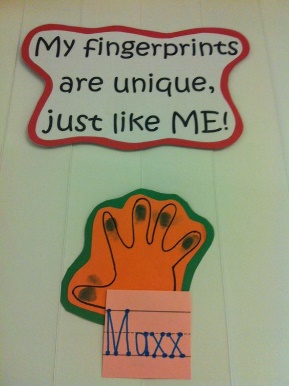 Emotions dice Thinking and feeling station www.notimeforflashcards.comgood website for circle time ideas and inspiration 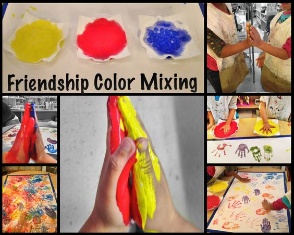 Recipe for a good friend http://preschoolpowolpackets.blogspot.comgood website for sensory ideas for circle time/PSHE relating to friendships 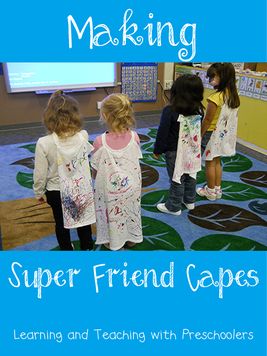 Role play and dress up to explore dressing skills independently Share books around toileting Prompt cards where needed www.allisonfors.comgood blog with speech and language games that can be adapted www.fiveminutemum.com good speech and language and curriculum based games (lots of phonics too)Year 1Categories from ELG & P levelsSelf Confidence and Self Awareness Managing Feelings and BehaviourMaking RelationshipsSelf-CareLife SkillsLearning Objectives To be willing to try new activities To express why they like some activities more than others independentlyTo be confident communicating within a familiar group  To share their ideasTo choose resources they need for their activities independently To recognise some feelings i.e. happy and sad To begin to express when they are feeling sad or happy with support To encourage joint activities and teamwork in playTo give opportunities to explore co-operative playTo understand sharing and to share resources willingly To indicate a need for the toilet (not always on time) Gross Motor – To run steadily To improve balancing skillsFine Motor – To hold a pencil using a dagger dripTo hold a pencil using a pincer grip  To be able to ask for an object they would prefer i.e. at snack time To explore different scenarios through role play r.e. playing shops and cafes To begin learning to follow a recipe First Aid – I know what first aid is I know how to call for help if someone is hurt I know the recovery position Teaching ideas and useful resourcesCommunication games and taking turns Songs with parts and taking turns https://famly.co/blog/inspiration/10-simple-communication-and-language-activities/Pom Pom avalanche, Memory game, DIY telephoneDance Freeze 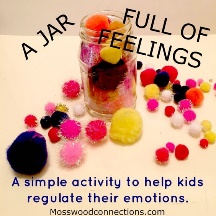 Books Circle time – use P4C questions to open up 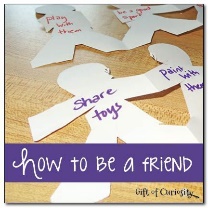 friendship charter Role play and dress up to explore dressing skills independently Share books around toileting Prompt cards where needed Trip to post office or links to topic – give a reason for the skills Year 2Categories from NC and P levels Health Lifestyle and WellbeingMy World and the Wider WorldMe and My RelationshipsSelf-CareLife SkillsLearning ObjectivesTo put resources away in the correct placesTo feed themselves To take off and put on coat, hat and gloves independently To explore different kinds of food To share objects when prompted To play with a range of objects To select own materials to use To begin to problem, solveTo greet people by name To communicate with others enthusiastically To explore what it means to be a good friend To begin to dress independently To undress independently Put resources away independentlyTo begin to use money to work out how to pay for items To follow a recipe with support To sequence a recipe with support First Aid – I know what first aid is I know how to call for help if someone is hurt I know the recovery position I know when to call 999 I know how to call 999 Teaching ideas and useful resourceshttp://intheplayroom.co.uk/2016/02/26/fun-activities-to-encourage-healthy-eating/Healthy eating games 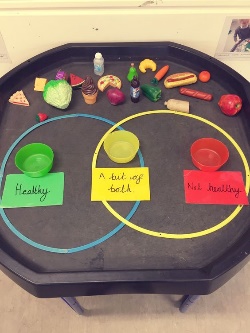 https://www.firstdiscoverers.co.uk/encourage-sharing-early-years/ blog with games to encourage sharing https://nrich.maths.org/13371problem solving games and ideas Hello and goodbye songs, speaking and listening games. Small group work – play games to take turns Friendship charter and display Dressing cardsSequencing together 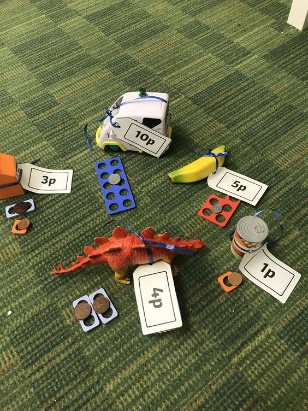 Year 3Categories from NC and P levelsHealth Lifestyle and WellbeingMy World and the Wider WorldMe and My RelationshipsSelf-CareLife SkillsLearning ObjectivesBegins to express likes and dislikes clearly Begins to verbalise feelings with support; happy, angry, love, scared and sad To get an apron when painting (and other relevant tools) independentlyTo explore helping others Shows an awareness of danger – To be able to cross the road safely To work independently at timesTo share their own ideas and respond to other’s ideas To work alongside a peer without the help from any adults To begin to learn an awareness of the feelings of others To co – operate with peers in a led task To understand when to regulate i.e. to remove themselves from a situation when needed To dress and undress independentlyTo use the toilet independently To look after resources carefullyTo learn to tie shoes To follow a recipe independently To sequence a recipe independently To be able to buy an item at a shop (role play or trip) To post a postcard or letter with support First Aid – I know what first aid is I know how to call for help if someone is hurt I know the recovery position I know when to call 999I know how to treat some simple ailments i.e. nose bleed, cut knee Teaching ideas and useful resourceshttps://www.giftofcuriosity.comgames for exploring feelings 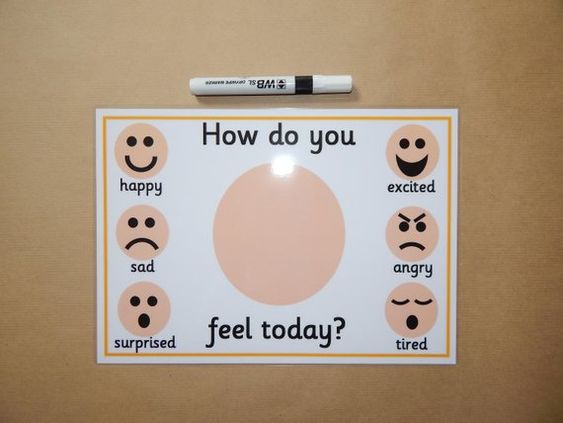 Road safety role play 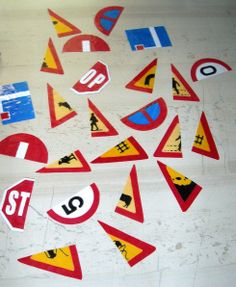 Recognising signs Road safety song Teamwork games – parachute games, problem games and turn taking. 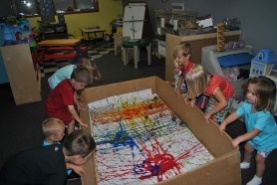 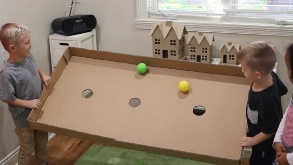 Sequence changing Use symbol matching for resources Role play, trips, writing a letter to themselves (posted to home address) or a pen pal. Year 4Categories from NC and P levelsHealth Lifestyle and WellbeingMy World and the Wider WorldMe and My RelationshipsSelf-CareLife SkillsLearning ObjectivesTo express likes and dislikes clearly To verbalise feelings with support; happy, angry, love, scared and sad with support  To get an apron when painting (and other relevant tools) independentlyTo learn the number of their house and the name of their street (to learn where their house is and what an address is)To identify the month, they are born in To begin to show some awareness of the feelings of others To share equipment willingly and interact with their peers when doing so To take turns in group games To begin to demonstrate an awareness that not everyone feels the way they do To accept that they can not always do what they want to To use appropriate language to ask for the toiletTo ask for help with toileting if requiredTo go to the toilet independently To try to tear paper in half To begin to copy folding skillsTo jump over objects To climb with confidence To follow a recipe independentlyTo be able to make a sandwich independently To post a letterTo buy an item at the shop with support First Aid – I know what first aid is I know how to call for help if someone is hurt I know the recovery position I know when to call 999 I know how to assess for danger in an emergency situation (i.e. do not run into road to help someone) I know where the first aid kit is in school I know how I might treat some common ailments with adult support i.e cut knee, nosebleed Teaching ideas and useful resourceshttps://www.bbc.com/bitesize/clips/zk2w2hvhttps://www.bbc.co.uk/cbeebies/shows/feeling-bettervideos exploring emotions and feeling better http://lastingthumbprints.com/8-ways-to-teach-children-their-address-and-phone-number/#_a5y_p=1471327ideas of how to learn address and phone number; maps, songs and games http://www.earlyyearscareers.com/eyc/learning-and-development/7-great-ways-to-encourage-turn-taking/Turn taking game ideas – sharing bins, special items etc Bucket therapy – sharing focus Origami gamesOpportunities to climb Toilet cards and symbols to support asking Robot sandwich instructions – program your teacher to make a jam sandwich https://www.youtube.com/watch?v=leBEFaVHllEYear 5Categories from NC and P levelsHealth Lifestyle and WellbeingMy World and the Wider WorldMe and My RelationshipsSelf-CareLife SkillsLearning ObjectivesTo express likes and dislikes clearly To verbalise feelings with support; happy, angry, love, scared and sad independently To get an apron when painting (and other relevant tools) independentlyTo express their feelings through creative work To show some awareness of the feelings of others Begin to understand changes in routine To begin to explore that others’ have different ideas and these are not wrongTo discuss ideas with a partner To engage with others in a group spontaneouslyTo show consideration towards othersTo co-operate with a peer using one piece of equipment To develop relationships so that they can get on well with peers with no adult present To begin to help a peer with a task they find difficult To use appropriate language to ask for the toiletTo use the toilet independently To begin to throw ball overhead To throw objects in the intended direction To catch a large ball with support To follow a recipe independentlyTo be able to make a simple meal independently To post a letterTo buy an item at the shop independently To know how to make a phone call with support To learn about calling the emergency services responsibly First Aid – I know what first aid is I know how to call for help if someone is hurt I know the recovery position I know when to call 999 I know how to assess for danger in an emergency situation (i.e. do not run into road to help someone) I know where the first aid kit is in school I know how I might treat some common ailments with adult support i.e cut knee, nosebleed Teaching ideas and useful resourceshttps://www.artsy.net/article/artsy-editorial-art-feeds-teaching-children-express-emotions-artmaking interesting read and some ideas about art therapy initiative 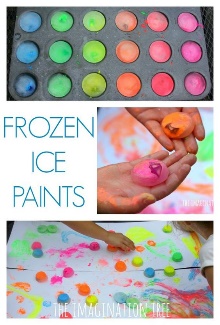 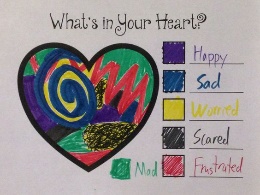 https://www.teachingideas.co.uk/subjects/psheideas by subject i.e. sharing sharing a shell – Julia Donaldson https://www.everyschool.co.uk/pshe-foundation-caring-for-others.htmlVideos and prompts for helping others Gross motor exercises – balls, OT room and throwing skills Indoor movement games - Bean bags in baskets, paper plate pathways, play find and tag, move like an animal and balloon game.http://kids.triplezero.gov.au/Teachers_Guide.pdfideas for calling emergency services etc.Year 6Categories from NC and P levelsHealth Lifestyle and WellbeingMy World and the Wider WorldMe and My RelationshipsSelf-CareLife SkillsLearning ObjectivesTo express their feelings through creative work To begin to communicate their fearsTo listen to and begin to understand why actions may be wrong or right To communicate how a story or poem makes them feel To show awareness of the feelings of others To begin to explore how their actions affect the feelings of others To accept some changes in routineTo begin to understand that not everyone thinks the same way they do  To initiate an activity of their choice To co – operate with a peer to complete a task To share an adult with 10 others/within a group To develop relationships so that they can get on well with peers with no adult present To help a peer with a task they find difficult with no prompting To use appropriate language to ask for the toiletTo use the toilet independently To throw ball overhead To catch a large ball independentlyTo show an awareness of the movement and direction of others  To follow a recipe independentlyTo be able to make a simple meal independently To write and post a letterTo buy an item at the shop independently To know how to make a phone call independentlyTo learn about calling the emergency services responsibly First Aid – I know what first aid is I know how to call for help if someone is hurt I know the recovery position I know when to call 999 I know how to assess for danger in an emergency situation (i.e. do not run into road to help someone) I know where the first aid kit is in school I know how I might treat some common ailments with adult support i.e cut knee, nosebleed Teaching ideas and useful resourcesThe dark – by Lemony Snickett (Lazlo) Emily Gravett – Big Book of FearsAdd a page to big book of fears Listen to a range of stories and poems  Reading social stories together – change in routine Give them the ownership over the social stories Feelings wheel Choosing from a few options https://www.everyschool.co.uk/pshe-foundation-caring-for-others.htmlVideos and prompts for helping others Indoor movement games - Bean bags in baskets, paper plate pathways, play find and tag, move like an animal and balloon gameAwareness of others movements -  obstacle course, mirror game etc. http://kids.triplezero.gov.au/Teachers_Guide.pdfideas for calling emergency services etc.Teaching ideas and resources are initial things to get you started please take this in your own direction and share any amazing resources you find Teaching ideas and resources are initial things to get you started please take this in your own direction and share any amazing resources you find Teaching ideas and resources are initial things to get you started please take this in your own direction and share any amazing resources you find Teaching ideas and resources are initial things to get you started please take this in your own direction and share any amazing resources you find Teaching ideas and resources are initial things to get you started please take this in your own direction and share any amazing resources you find Year 7Categories from NC and bsquared levelsHealth Lifestyle and WellbeingMy World and the Wider WorldMe and My RelationshipsLife SkillsLearning ObjectivesI can name different kinds of diets i.e vegetarian I know how germs can be passed along I know why I need to wash my hands I know that medicine can help cure some illnesses I know some ways I can feel calm I know what metal health is I know my mental health is as important as my  physical health I know some ways to care for my mental healthI know what a community is I can name some examples of a community I understand the benefits of a specific communityI can reflect on a task I have achieved I can give an example of a task I have achieved I know what a role model is I understand there can be good and bad role models I can categorise characters into good or bad role model I can work in a team with a range of peers I know how to ask for help if I have a problem online I can make a snack for myself or others I can make a hot drink independently I can write a simple shopping list Teaching ideas and useful resourcesWash your hands - https://www.youtube.com/watch?v=48etEql31D4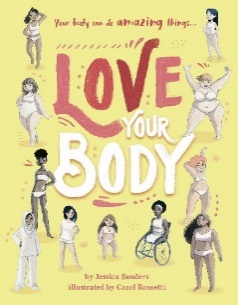 story about community 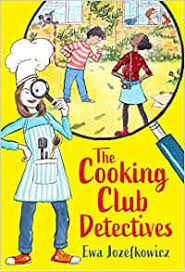 Celebrity role models Use characters from your current class story to categorise Team building games – bridge with spaghetti etc. Research snacks and plan First Aid – I know what first aid is I know how to call for help if someone is hurt I know the recovery position I know when to call 999 I know how to assess for danger in an emergency situation (i.e. do not run into road to help someone) I know where the first aid kit is in school I know how I might treat some different injuries i.e. head injury, cut or burn  I know how to get first aid help safely  when I am out and about Year 8Categories from NC and bsquared levelsHealth Lifestyle and WellbeingMy World and the Wider WorldMe and My RelationshipsLife SkillsLearning ObjectivesI can name different kinds of diets i.e vegetarian I know how germs can be passed along I know why I need to wash my hands I know that medicine can help cure some illnessesI understand what a mistake is I know that a mistake is a good thing (it is how I learn) I can celebrate a mistake I have made with support I can say something I am good at I know some activities I can do to make me feel calm I know what metal health is I know my mental health is as important as my  physical health I know some ways to care for my mental healthI know what a community is I can name some examples of a community I understand the benefits of a specific communityI can reflect on a task I have achieved I can give an example of a task I have achievedI can ask for help to solve a disagreement I can think of some ways to solve a specific disagreement with support I know what a role model is I understand there can be good and bad role models I can categorise characters into good or bad role model I can work in a team with a range of peersI know how to ask for help if I have a problem online I can make a snack for myself or others I can make a hot drink independently I can write a simple shopping listI can call the emergency services independently First Aid – I know what first aid is I know how to call for help if someone is hurt I know the recovery position I know when to call 999 I know how to assess for danger in an emergency situation (i.e. do not run into road to help someone) I know where the first aid kit is in school I know how I might treat some different injuries i.e. head injury, cut or burn  I know how to get first aid help safely  when I am out and about Teaching ideas and useful resourcesMake a growth mindset playlist of songs to celebrate mistakes and have a boogie here is one to start you off - https://www.youtube.com/watch?v=c6rP-YP4c5IMake a reflection log book about friends who disagree 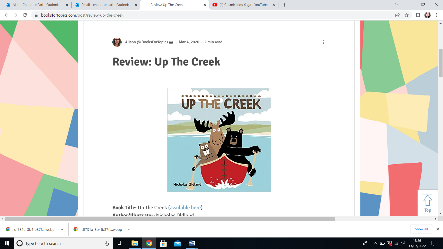 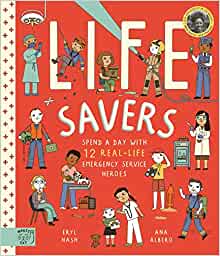 Year 9Categories from NC and bsquared levelsHealth Lifestyle and WellbeingMy World and the Wider WorldMe and My RelationshipsLife SkillsLearning ObjectivesI can sequence a familiar routine I can plan my bedtime routine with supportI can plan my morning routine with support I know that there are no ‘good’ or ‘bad’ foods (all food gives you energy and is OK in balance) I know that food gives me energy I know that my body is not the most important part of me I know what mindfulness is I know some ways I can feel mindful I know what metal health is I know my mental health is as important as my  physical health I know some ways to care for my mental healthI can name some local communitiesI can think of a community I would like to join I can celebrate my own mistake I know that I can keep trying when I make a mistake I can plan again when I have made a mistake (task orientated) I know what bullying is I know that is wrong to bully someone I know how to ask for help if I am being bulliedI know how to be kind to others I know what racism is I know it is wrong to treat people differently because of the colour of their skin I know how to ask for help if something online worries me I know what personal hygiene is I know how to use deodorant I know when I need to wash myself I can make a hot drink independently First Aid – I know what first aid is I know how to call for help if someone is hurt I know the recovery position I know when to call 999 I know how to assess for danger in an emergency situation (i.e. do not run into road to help someone) I know where the first aid kit is in school I know how I might treat some different injuries i.e. head injury, cut or burn  I know how to get first aid help safely  when I am out and about I know how to respond in some emergency situations i.e. choking, allergic reaction, asthma attack Teaching ideas and useful resourcesCreate routine chart Make a video teaching others your routines Mirror talk as a class Daily affirmations as a class – write your own affirmations Create  a growth mindset booklist as a class or area in your class book case 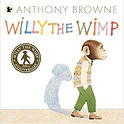 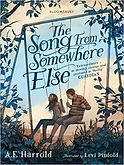 Make a personal hygiene plan Make a keep clean kit of things to help with personal hygiene Year 10Categories from NC and bsquared levelsHealth Lifestyle and WellbeingMy World and the Wider WorldMe and My RelationshipsLife SkillsLearning ObjectivesI know that cigarettes are harmful I can sequence a familiar routine I can plan my bedtime routine with supportI can plan my morning routine with support I know that there are no ‘good’ or ‘bad’ foods (all food gives you energy and is OK in balance) I know that food gives me energy I know that my body is not the most important part of meI can say something I like about myself I have a bank of tools to feel calm I know what metal health is I know my mental health is as important as my  physical health I know some ways to care for my mental healthI can use my previous knowledge to problem solve I know how to join a club I know what racism is I know it is wrong to treat people differently because of the colour of their skinI know what sexism is I know what feminism is I know that it is wrong to treat people differently because of their gender I know how to set privacy settings onlineI know how to not share my location online I can plan my personal hygiene routinesI can make a meal independently First Aid – I know what first aid is I know how to call for help if someone is hurt I know the recovery position I know when to call 999 I know how to assess for danger in an emergency situation (i.e. do not run into road to help someone) I know where the first aid kit is in school I know how I might treat some different injuries i.e. head injury, cut or burn  I know how to get first aid help safely  when I am out and about I know how to respond in some emergency situations i.e. choking, allergic reaction, asthma attackTeaching ideas and useful resourcesCreate an individual calm box to remind them of tools Practise researching clubs based on interests 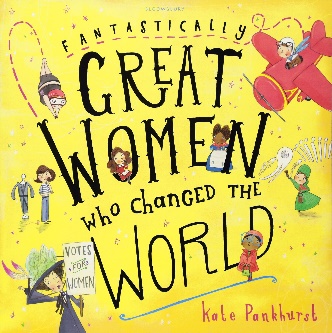 Practise setting privacy settings on different apps using visuals – sequence Year 11Categories from NC and bsquared levelsHealth Lifestyle and WellbeingMy World and the Wider WorldMe and My RelationshipsLife SkillsLearning ObjectivesI know that cigarettes are harmful I know that drugs are harmful I know what peer pressure is I know how to ask for help if someone is pressuring me to smoke or do drugs I know that there are no ‘good’ or ‘bad’ foods (all food gives you energy and is OK in balance) I know that food gives me energy I know that my body is not the most important part of meI can say something I like about myselfI have a bank of tools I can use to feel calm I know what metal health is I know my mental health is as important as my  physical health I know some ways to care for my mental health I can use my previous knowledge to problem solve I know how to join clubs once I have left school I know what racism is I know it is wrong to treat people differently because of the colour of their skinI know what sexism is I know what feminism is I know that it is wrong to treat people differently because of their gender I know when a situation feels right or wrong I know what a red flag is I can identify a red flag in a situation  I know how to make a drs appointment for myselfI know what I need to go to the dr for and what I need to go to a&e for  I can plan a week of mealsI can use a budget for a weekly shop I can make a few meals independently First Aid – I know what first aid is I know how to call for help if someone is hurt I know the recovery position I know when to call 999 I know how to assess for danger in an emergency situation (i.e. do not run into road to help someone) I know where the first aid kit is in school I know how I might treat some different injuries i.e. head injury, cut or burn  I know how to get first aid help safely  when I am out and about I know how to respond in some emergency situations i.e. choking, allergic reaction, asthma attackTeaching ideas and useful resourcesWhat I like about me portrait Meditation for kids https://www.youtube.com/c/CosmicKidsYogacosmic kids yoga Research clubs and how to join Role play scenarios https://www.booksfortopics.com/upper-ks2-diverse-and-inclusivehttps://www.booksfortopics.com/bame-charactershttps://www.booksfortopics.com/black-lives-matterhttps://www.blacklivesmatteratschool.com/Meal plan template 